DARREL 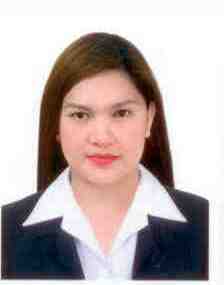 Personal Information:Nationality: FilipinoGender: FemaleMarital Status : MarriedVisa Status: Employment  VisaQualifications:FI- Filipino Institute- Al  Quoz,  Dubai , UAEAccountant (Year-2016)Hotel and Restaurant Management (Year-2004)Pagalanggang National High School (Year-1997)Pagalanggang  Elementary School (Year-1990)Awards and Recognitions:Awarded for being Top SellerAwarded  in Best Suggestion and IdeasCertificate of Participation in softwareKey Potentials:Highly skilled Sales professionalSkills and have the ability to work under pressureDisciplined & Self starterFast LearnerSmart & Hard workingEasily adaptable in any work 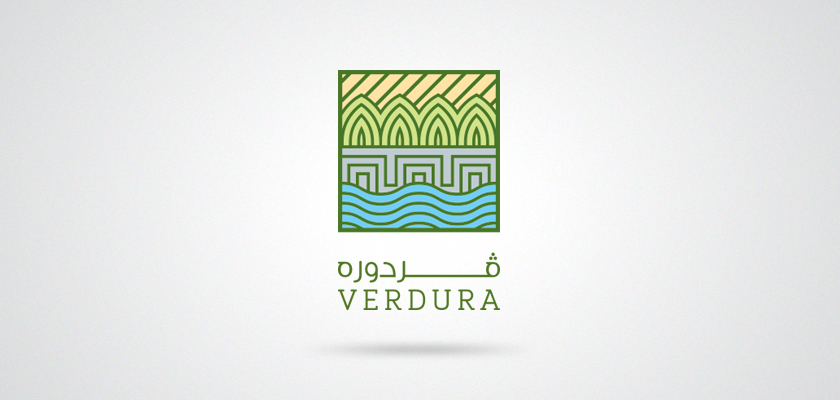 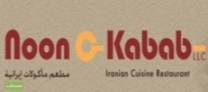 Personal Contact : Darrel-397286@2freemail.com Reference: Mr. Anup P Bhatia, HR Consultant, Gulfjobseeker.com 0504753686CAREER OBJECTIVE:To enhance my career in Retail Management field which will allow me to contribute to the company objectives by utilizing my talent and capabilities.  I would like to add value and be an asset for the company in which I work as I have vast experience of 13 years in the field of Sales.PROFESSIONAL PROFILE :A Self –motivated and successful professional with significant years of experience in SALES, CASHIER, SUPERVISOR, F&B and MACHINE EMBROIDERY Demonstrating / training. Highly rewarded in my career.PROFESSIONAL  EXPERIENCE: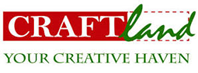 POSITION:  Assistant Sales Manager Town Center, Dubai-UAE  2012 – 2016 & Oct 2017 till DateJOB DESCRIPTION :Meet and Greeting the customersUnderstand the customers requirement and suggest the right productShowroom MerchandisingInventory ManagementCash ManagementTraining the sales teamEnsuring customer satisfaction at all timesMaintain a healthy relationship with the company’s clients to promote salesIdentify new customers and likely productsRespond to sales requirements & prepare quotations of the productMachines demonstrationPOSITION:  Cashier & HostessIBN - Battuta MallApril  2017 to September 2017JOB DESCRIPTION :Preparing daily cash salesEnsure correctness of payment received from customers by cash / credit cardEnsure no pending transactions at the end of  shifts/ dayFunction as the hostess of the restaurantMaintaining detailed records of reservation, served orders & cash collected Responsible for keeping all cash and credit card receipt for daily balance reportPOSITION:  SupervisorTimes Square Mall, Dubai 2007 to 2010JOB DESCRIPTION :Taking customers orders by phone/ personallyMaintain cleanliness of the food areaEnsure all supply of materials is completeEnsure good food quality Performing other related duties as per  management’s requirementPOSITION: Sales Lady in SM WEST Manila, PHILIPPINESYear 2004-2006JOB DESCRIPTION :Develop and maintain sales materials  Identify and resolve client concernsPresent and sell company’s cosmetic  products Maintaining stocks of cosmetic productsAnswer customers questions and provide information  on application of cosmetics